Волонтер аппарата Антитеррористической комиссии в Орловской области Жиляева Александра получила Диплома победителя 1 степени на конкурсе научно-исследовательских работ среди студентов и магистрантов, проведенного в рамках Всероссийского студенческого конкурса научно-исследовательских работ "Наука -2021", организованного на базе кафедры теории и истории государства и права ФГБОУ ВО «Орловского государственного университета имени И.С. Тургенева». Тема исследования: "О некоторых особенностях противодействия терроризму среди молодежи"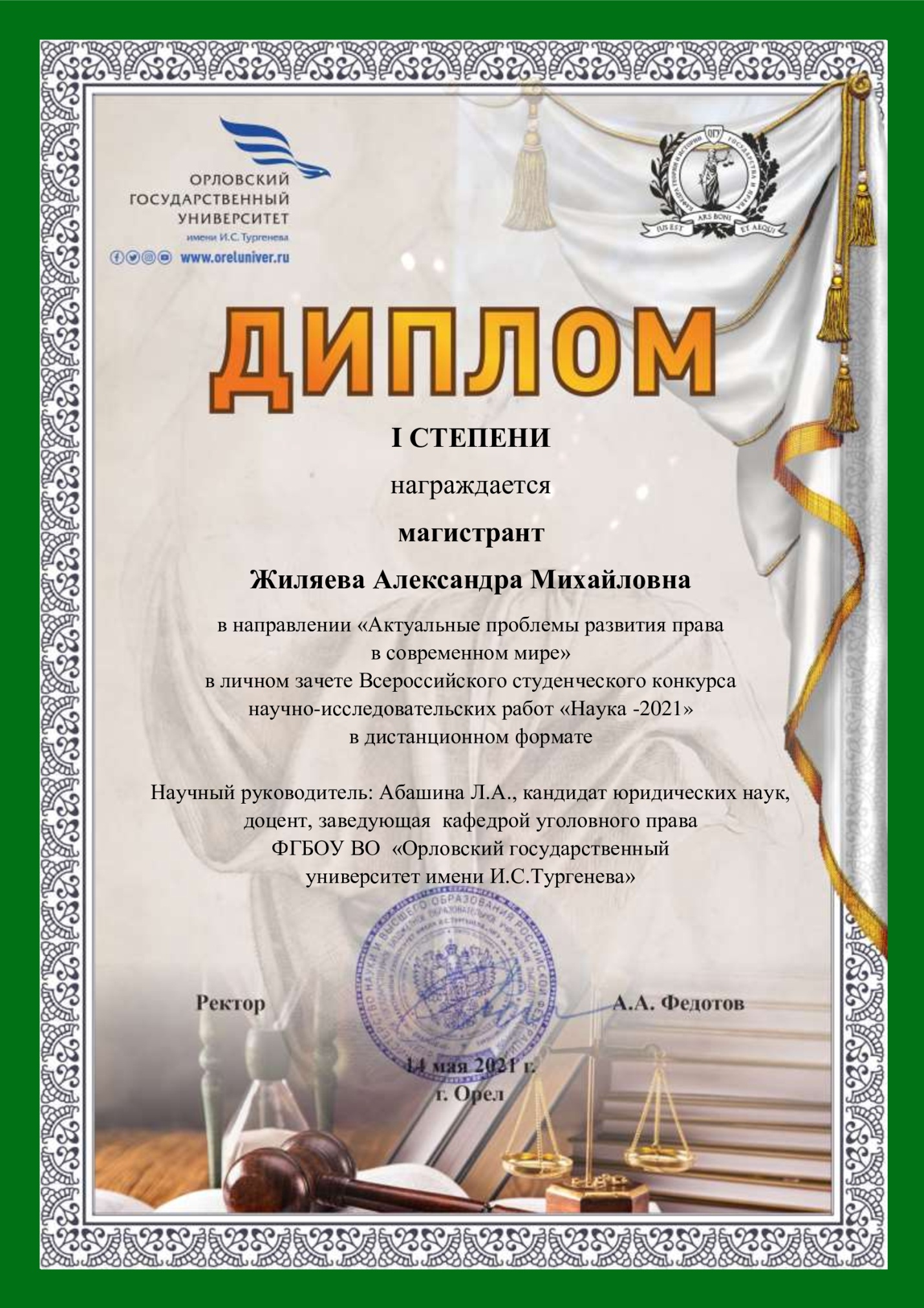 